Getting to Know You ____1st Grade________Full Name: Jennifer WhiteBirthday: September 9Favorite Color:  PurpleFavorite Kind of Animal:  Black labFavorite Teacher supplies:  Flair pens, play doh, sidewalk chalkFavorite Sweet Snack:  york, hot tamales, dark chocolateFavorite Crunchy Snack:  Chex Mix, Skinny Pop popcornFavorite Drink/Drinks:  Diet CokeFavorite Fast Food Restaurant:  Starbucks, Chipotle, Chick-FIL-A, Mr. GoodcentsFavorite Sit Down Restaurant:  Sushi/Hibachi, Costa VidaFavorite Sports Teams:  KC ChiefsFavorite Authors:  Too ManyFavorite Places to shop:  Target, TJ Maxx, LowesHobbies:  Lake time w/family, reading, travelingCandles/Flowers:  TulipsFavorite Scent/Lotion:  Anything tropical or freshAllergies:  noneAnything you’d like us to know about you? questions: contact Kimberly Ehlers kim.ehlers07@gmail.com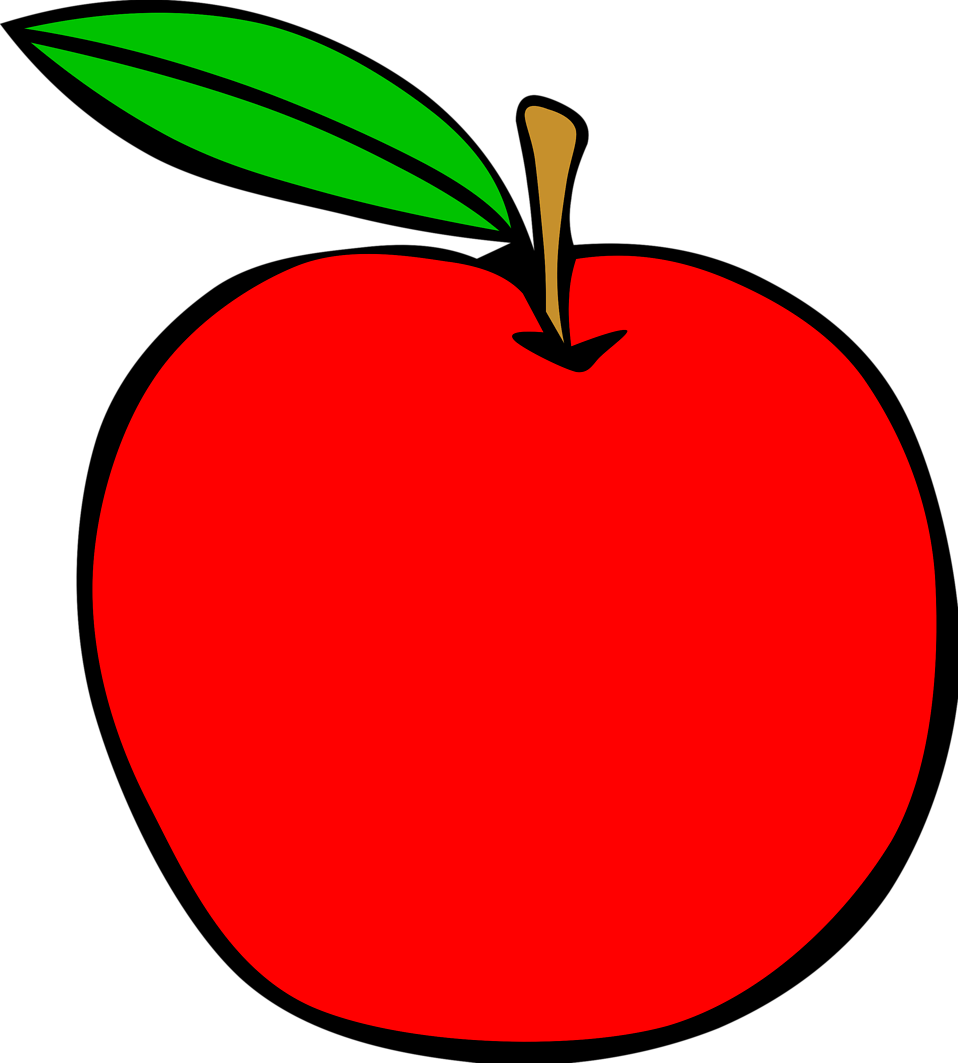 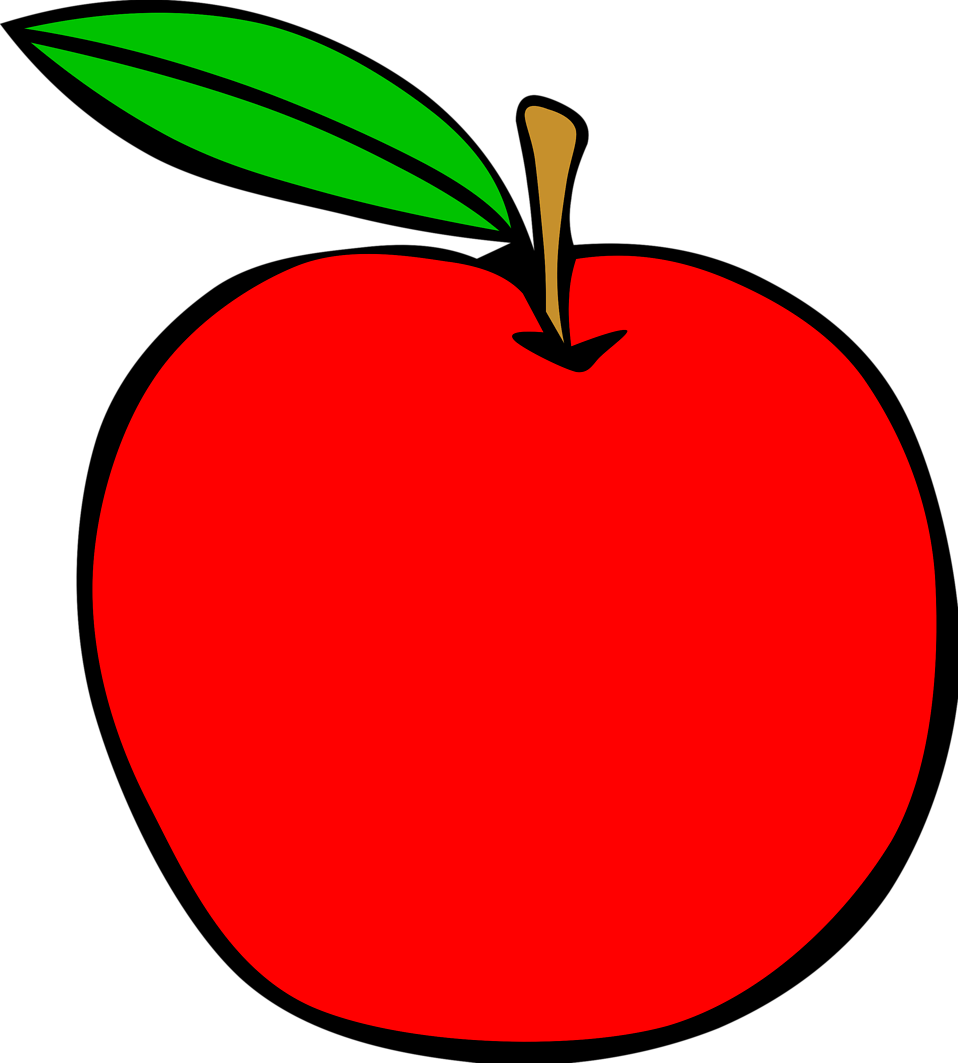 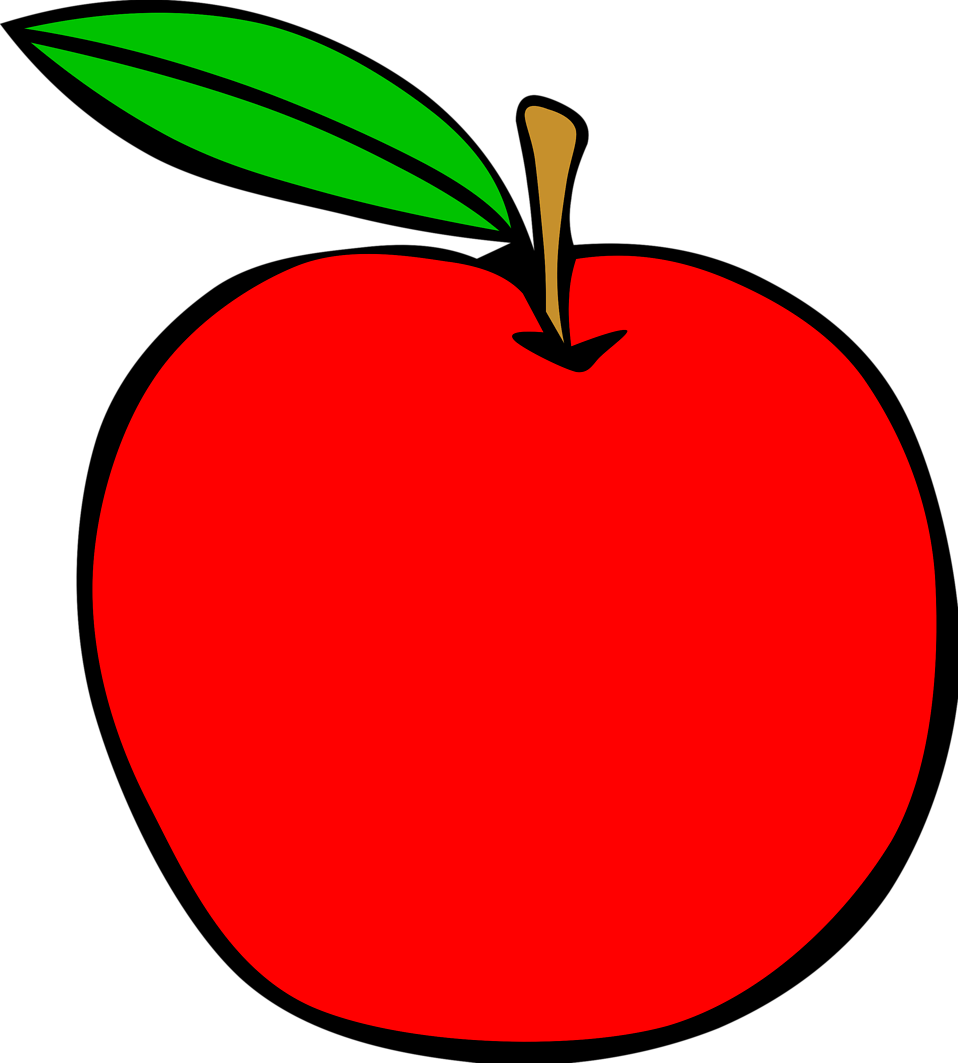 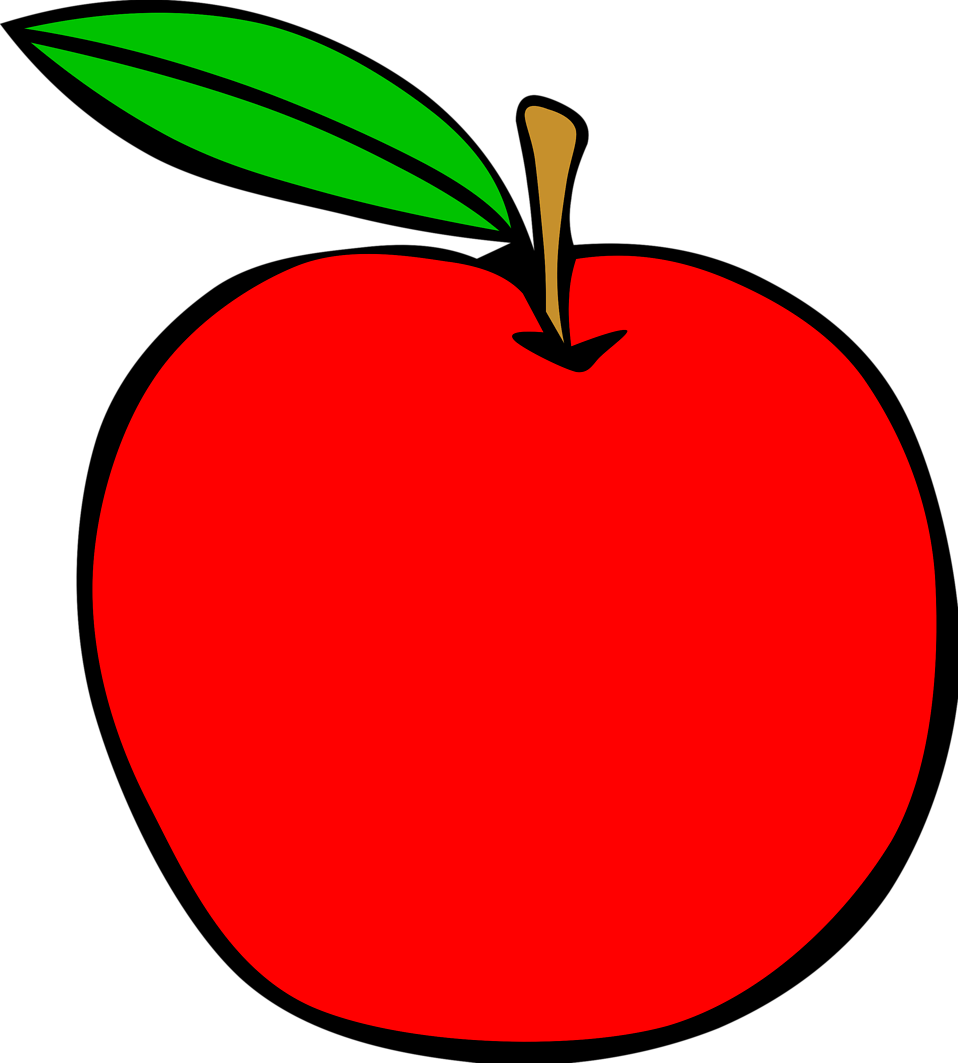 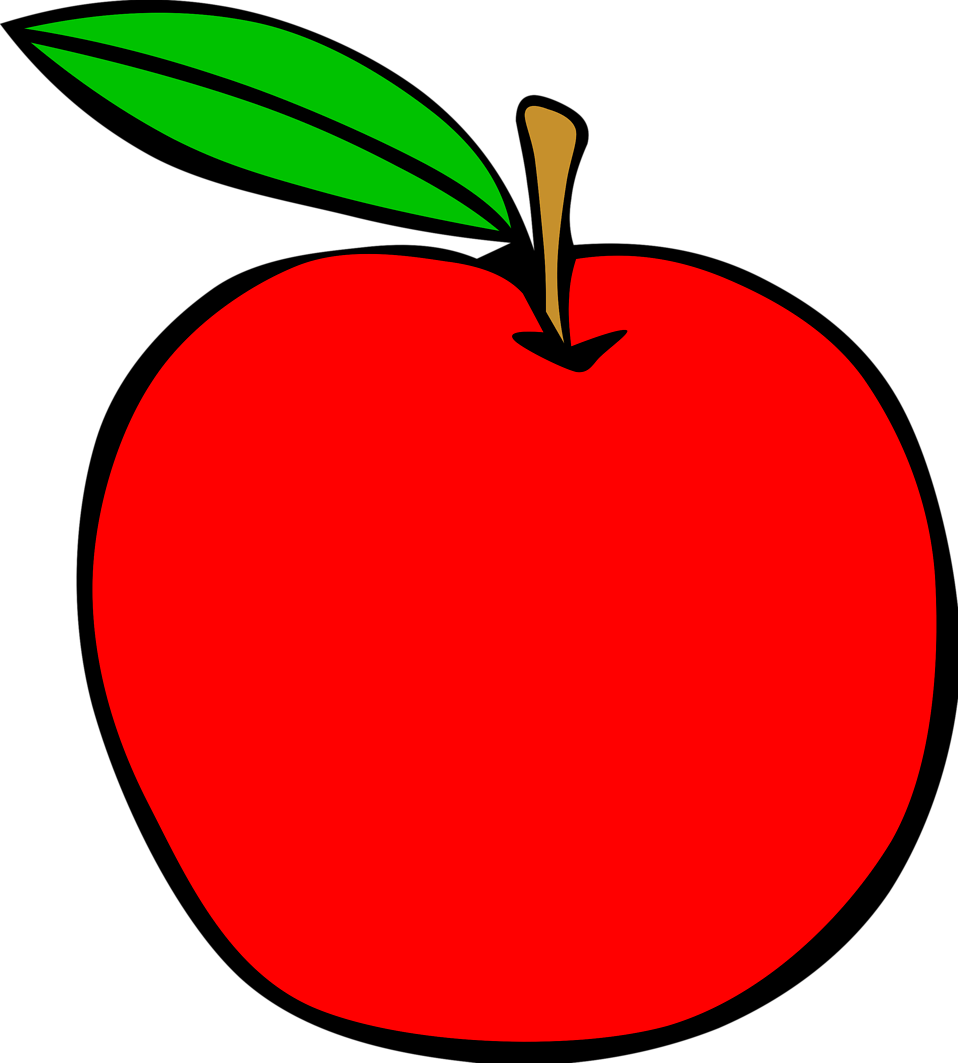 